I. MỤC TIÊU  1. Kiến thức: - Kiểm tra đánh giá kiến thức về an toàn thông tin trên Internet, Sơ đồ tư duy, Định dạng văn bản  2. Kĩ năng:- Kiểm tra kỹ năng vận dụng các kiến thức đã học để nhận biết, phân biệt được những nguy cơ khi khi sử dụng Internet, cách xây dựng sơ đồ tư duy. - Kiểm tra kỹ năng so sánh, phân tích, giải thích, tính toán...  3. Thái độ- HS có thái độ nghiêm túc khi làm bài  4. Phát triển năng lực	- Phát triển năng lực tính toán, năng lực giải quyết vấn đề.II. CHUẨN BỊ- GV: Đề kiểm tra- HS: Kiến thức đã học.III. NỘI DUNG ĐỀ BẢNG ĐẶC TẢ ĐỀ KIỂM TRA GIỮA KÌ II MA TRẬN ĐỀ KIỂM TRA GIỮA KÌ IIĐỀ BÀINháy chọn vào chữ cái trước phương án mà em cho là đúng:Câu 1. (0.3 điểm) Em nên sử dụng webcam khi nào?Không bao giờ sử dụng webcam.Khi nói chuyện với những người em biết trong thế giới thực như bạn học, người thân, ...C. Khi nói chuyện với những người em chỉ biết qua mạng.D. Khi nói chuyện với bất kì ai.Câu 2. (0.3 điểm) Lời khuyên nào sai khi em muốn bảo vệ máy tính và thông tin trong máy tính của mình?Đừng bao giờ mở thư điện tử và mở tệp đính kèm thư từ những người không quen biết.Luôn nhớ đăng xuất khi sử dụng xong máy tính, thư điện tử.Chẳng cần làm gì vì máy tính đã được cài đặt sẵn các thiết bị bảo vệ từ nhà sản xuất.D. Nên cài đặt phần mềm bảo vệ máy tính khỏi virus và thường xuyên cập nhật phần mềm bảo vệ.Câu 3. (0.3 điểm) Sau khi vẽ xong sơ đồ tư duy trên phần mềm em chọn lệnh nào để lưu?File/NewFile/OpenFile/SaveFile/CloseCâu 4. (0.3 điểm) Đâu là phần mềm vẽ sơ đồ tư duy?ExcelMicrosoftPaintMindmaple LiteCâu 5. (0.3 điểm) Nhược điểm của việc tạo sơ đồ tư duy theo cách thủ công là gì? Khó sắp xếp, bố trí nội dung. Hạn chế khả năng sáng tạo.C. Không linh hoạt để có thể làm ở bất cứ đâu, đòi hỏi công cụ khó tìm kiếm. D. Không dễ dàng trong việc mở rộng, sửa chữa và chia sẻ cho nhiều người.Câu 6. (0.3 điểm) Phát biểu nào không phải là ưu điểm của việc tạo sơ đồ tư duy bằng phần mềm máy tính?Có thể sắp xếp, bố trí với không gian mở rộng, dễ dàng sửa chữa, thêm bớt nội dung.Có thể chia sẻ được cho nhiều người.C. Có thể làm ở bất cứ đâu, không cần công cụ hỗ trợ.D. Có thể kết hợp và chia sẻ để sử dụng cho các phần mềm máy tinh khác.Câu 7. (0.3 điểm) Thao tác nào không phải là thao tác định dạng văn bản?Thay đổi kiểu chữ thành chữ nghiêng.Chọn chữ màu xanh.Căn giữa đoạn văn bản.Thêm hình ảnh vào văn bản.Câu 8. (0.3 điểm) Việc phải làm đầu tiên khi muốn thiết lập định dạng cho một đoạn văn bản là:Vào thẻ Home, chọn nhóm lệnh Paragraph.Cần phải chọn toàn bộ đoạn văn bản.Đưa con trỏ soạn thảo vào vị trí bất kì trong đoạn văn bản.Nhấn phím Enter.Câu 9. (0.3 điểm) Các phần văn bản được phân cách nhau bời dấu ngắt đoạn được gọi là:A. Dòng	B.	 Trang	C. 	Đoạn	D.	CâuCâu 10. (0.3 điểm) Để đặt hướng cho trang văn bản, trên thẻ Page Layout vào nhóm lệnh Page Setup sử dụng lệnh:A. Orientation	B.	Size	C. 	Margins	D.	 ColumnsCâu 11. (0.3 điểm) Sơ đồ tư duy là gìMột sơ đồ trình bày thông tin trực quan bằng cách sử dụng từ ngữ ngắn gọn, hình ảnh, các đường nối để thể hiện các khái niệm và ý tưởng.Văn bản của một vở kịch, bộ phim hoặc chương trình phát sóng Bản vẽ kiến trúc một ngôi nhà.Một sơ đồ hướng dẫn đường đi.Câu 12. (0.3 điểm) Thông tin trong sơ đồ tư duy thường được tổ chức thành:A. tiêu đề, đoạn văn.	B.	chủ đề chính, chủ đề nhánhC. mở bài, thân bài, kết luận.	D.	chương, bài, mục.Câu 13. (0.3 điểm) Sơ đồ tư duy gồm các thành phần:Bút, giấy, mực.Phần mềm máy tính.Từ ngữ ngắn gọn, hình ảnh, đường nối, màu sắc, ...Con người, đồ vật, khung cảnh, ...Câu 14. (0.3 điểm) Em thường xuyên nhận được các tin nhắn trên mạng có nội dung không lành mạnh từ một người lớn mà em quen. Em nên làm gì? Bỏ qua, chắc họ chỉ trêu thôi. Nhắn tin lại cho người đó các nội dung tương tự.Gặp thẳng người đó hỏi tại sao lại làm thế và yêu cầu dừng ngay.Nói chuyện với thầy cô giáo, bố mẹ về sự việc để xin ý kiến giải quyết.Câu 15. (0.3 điểm) Em truy cập mạng để xem tin tức thì ngẫu nhiên xem được một video có hình ảnh bạo lực mà em rất sợ. Em nên làm gì? Đóng video lại và tiếp tục xem tin tức coi như không có chuyện gì.Chia sẻ cho bạn bè để doạ các bạn.Thông báo cho cha mẹ và thầy cô giáo về điều đó.Mở video đó và xem.Câu 16. (0.3 điểm) Bạn của em nói cho em biết một số thông tin riêng tư không tốt về một bạn khác cùng lớp. Em nên làm gì?Đăng thông tin đó lên mạng để mọi người đều đọc được.Đăng thông tin đó lên mạng nhưng giới hạn chỉ để bạn bè đọc được.Đi hỏi thêm thông tin, nếu đúng thì sẽ đăng lên mạng cho mọi người biết.Bỏ qua không để ý vì thông tin đó có thể không đúng, nếu đúng thì cũng không nên xâm phạm vào những thông tin riêng tư của bạn.Câu 17. (0.3 điểm) Trong một buổi họp mặt gia đình, một người chú là họ hàng của em đã quay một đoạn phim về em và nói rằng sẽ đưa lên mạng cho mọi người xem. Em không thích hình ảnh của mình bị đưa lên mạng, em có thể làm gì để ngăn cản việc đó?Không làm được gì, đoạn phim là của chú ấy quay và chú ấy có quyền sử dụng.Cứ để chú ấy đưa lên mạng, nếu có việc gì thì sẽ yêu cầu chú ấy xoá.Tức giận và to tiếng yêu cầu chú ấy xoá ngay đoạn phim trong máy quay.Nói với bố mẹ về sự việc, nhờ bố mẹ nói với chú ấy không được đưa lên mạng mà chỉ để xem lại mỗi khi họp gia đình.Câu 18. (0.3 điểm) Em nhận được tin nhắn và lời mời kết bạn trên Facebook từ một người mà em không biết. Em sẽ làm gì?Chấp nhận yêu cầu kết bạn và trả lời tin nhắn ngay.Nhắn tin hỏi người đó là ai, để xem mình có quen không, nếu quen mới kết bạn.Vào Facebook của họ đọc thông tin, xem ảnh xem có phải người quen không, nếu phải thì kết bạn, không phải thì thôi.Không chấp nhận kết bạn và không trả lời tin nhắnCâu 19. (0.3 điểm) Nếu bạn thân của em muốn mượn tên đăng nhập và mật khẩu tài khoản trên mạng của em để sử dụng trong một thời gian, em sẽ làm gì? Cho mượn ngay không cần điều kiện gì. Cho mượn nhưng yêu cầu bạn phải hứa là không được dùng để làm việc gì không đúng.Cho mượn một ngày thôi rồi lấy lại, chắc không có vấn đề gì.Không cho mượn, bảo bạn tự tạo một tài khoản riêng, nếu cần em có thể hướng dẫn.Câu 20. (0.3 điểm) Đâu là quy tắc an toàn khi sử dụng Internet? Kiểm tra độ tin cậy Hãy nói ra Giữ an toàn Tất cả các phương án trên đều đúngCâu 21. (0.3 điểm) Để tạo một bảng mới vẽ sơ đồ tư duy trên phần mềm em chọn lệnh nào?File/NewFile/Open File/Save File/CloseCâu 22. (0.3 điểm) Chỉ ra chức năng cơ bản của các phần mềm soạn thảo văn bản? Tạo và định dạng văn bản Biên tập, chỉnh sửa nội dung In văn bản Tất cả các phương án trên đều đúngCâu 23. (0.3 điểm) Dấu ngắt đoạn xuất hiện khi chúng ta nhấn phím: Ctrl Shift Enter AltCâu 24. (0.3 điểm) Nêu ý nghĩa của nút lệnh sau: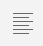  Căn thẳng lề trái Căn thẳng lề phải Căn giữa Căn thẳng hai lề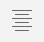 Câu 25. (0.3 điểm) Nêu ý nghĩa của nút lệnh sau:Căn thẳng lề tráiCăn thẳng lề phảiCăn giữaCăn thẳng hai lề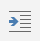 Câu 26. (0.3 điểm) Nêu ý nghĩa của nút lệnh sau: Căn thẳng lề trái Căn thẳng lề phải Giảm mức thụt lề trái Tăng mức thụt lề tráiCâu 27. (0.3 điểm) Nêu ý nghĩa của nút lệnh sau: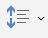  Khoảng cách giữa các dòng trong đoạn Khoảng cách giữa các kí tự trong đoạn Giảm mức thụt lề trái Tăng mức thụt lề trái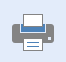 Câu 28. (0.3 điểm) Nêu ý nghĩa của nút lệnh sau: Lưu văn bản In văn bản Mở văn bản mới Thay đổi màu chữCâu 29. (0.4 điểm) Khổ giấy nào sau đây phổ biến trong phần mềm soạn thảo Word? A2 A3 A4 A5Câu 30. (0.4 điểm) Các nút lệnh định dạng đoạn văn bản nằm trong nhóm thẻ nào? File Home Insert DesignCâu 31. (0.4 điểm) Các nút lệnh định dạng đoạn văn bản nằm trong nhóm lệnh nào? Font Clipboard Paragraph StylesCâu 32. (0.4 điểm) Tệp tạo ra trên phần mềm sơ đồ tư duy MindMaple Lite có phần mở rộng là gì?.em.docx.emm.mmeĐáp án và biểu điểm:Từ câu 1 đến câu 28 mỗi câu đúng 0.3 điểmTừ câu 29 đến câu 32 mỗi câu đúng 0.4 điểmĐỀ BÀINháy chọn vào chữ cái trước phương án mà em cho là đúng:Câu 1. (0.3 điểm) Phát biểu nào không phải là ưu điểm của việc tạo sơ đồ tư duy bằng phần mềm máy tính?Có thể sắp xếp, bố trí với không gian mở rộng, dễ dàng sửa chữa, thêm bớt nội dung.Có thể chia sẻ được cho nhiều người.Có thể làm ở bất cứ đâu, không cần công cụ hỗ trợ.Có thể kết hợp và chia sẻ để sử dụng cho các phần mềm máy tinh khác.Câu 2. (0.3 điểm) Thao tác nào không phải là thao tác định dạng văn bản?Thay đổi kiểu chữ thành chữ nghiêng.Chọn chữ màu xanh.Căn giữa đoạn văn bản.Thêm hình ảnh vào văn bản.Câu 3. (0.3 điểm) Việc phải làm đầu tiên khi muốn thiết lập định dạng cho một đoạn văn bản là:Vào thẻ Home, chọn nhóm lệnh Paragraph.Cần phải chọn toàn bộ đoạn văn bản. Đưa con trỏ soạn thảo vào vị trí bất kì trong đoạn văn bản. Nhấn phím Enter.Câu 4. (0.3 điểm) Các phần văn bản được phân cách nhau bời dấu ngắt đoạn được gọi là:A. Dòng	B.	 Trang	C. 	Đoạn	D.	CâuCâu 5. (0.3 điểm) Để đặt hướng cho trang văn bản, trên thẻ Page Layout vào nhóm lệnh Page Setup sử dụng lệnh:A. Orientation	B.	Size	C. 	Margins	D.	 ColumnsCâu 6. (0.3 điểm) Em thường xuyên nhận được các tin nhắn trên mạng có nội dung không lành mạnh từ một người lớn mà em quen. Em nên làm gì? Bỏ qua, chắc họ chỉ trêu thôi. Nhắn tin lại cho người đó các nội dung tương tự.Gặp thẳng người đó hỏi tại sao lại làm thế và yêu cầu dừng ngay.Nói chuyện với thầy cô giáo, bố mẹ về sự việc để xin ý kiến giải quyết.Câu 7. (0.3 điểm) Em truy cập mạng để xem tin tức thì ngẫu nhiên xem được một video có hình ảnh bạo lực mà em rất sợ. Em nên làm gì? Đóng video lại và tiếp tục xem tin tức coi như không có chuyện gì.Chia sẻ cho bạn bè để doạ các bạn.Thông báo cho cha mẹ và thầy cô giáo về điều đó.Mở video đó và xem.Câu 8. (0.3 điểm) Bạn của em nói cho em biết một số thông tin riêng tư không tốt về một bạn khác cùng lớp. Em nên làm gì?Đăng thông tin đó lên mạng để mọi người đều đọc được.Đăng thông tin đó lên mạng nhưng giới hạn chỉ để bạn bè đọc được.Đi hỏi thêm thông tin, nếu đúng thì sẽ đăng lên mạng cho mọi người biết.Bỏ qua không để ý vì thông tin đó có thể không đúng, nếu đúng thì cũng không nên xâm phạm vào những thông tin riêng tư của bạn.Câu 9. (0.3 điểm) Trong một buổi họp mặt gia đình, một người chú là họ hàng của em đã quay một đoạn phim về em và nói rằng sẽ đưa lên mạng cho mọi người xem. Em không thích hình ảnh của mình bị đưa lên mạng, em có thể làm gì để ngăn cản việc đó?Không làm được gì, đoạn phim là của chú ấy quay và chú ấy có quyền sử dụng.Cứ để chú ấy đưa lên mạng, nếu có việc gì thì sẽ yêu cầu chú ấy xoá.Tức giận và to tiếng yêu cầu chú ấy xoá ngay đoạn phim trong máy quay.Nói với bố mẹ về sự việc, nhờ bố mẹ nói với chú ấy không được đưa lên mạng mà chỉ để xem lại mỗi khi họp gia đình.Câu 10. (0.3 điểm) Em nhận được tin nhắn và lời mời kết bạn trên Facebook từ một người mà em không biết. Em sẽ làm gì? Chấp nhận yêu cầu kết bạn và trả lời tin nhắn ngay. Nhắn tin hỏi người đó là ai, để xem mình có quen không, nếu quen mới kết bạn.Vào Facebook của họ đọc thông tin, xem ảnh xem có phải người quen không, nếu phải thì kết bạn, không phải thì thôi.Không chấp nhận kết bạn và không trả lời tin nhắnCâu 11. (0.3 điểm) Nếu bạn thân của em muốn mượn tên đăng nhập và mật khẩu tài khoản trên mạng của em để sử dụng trong một thời gian, em sẽ làm gì? Cho mượn ngay không cần điều kiện gì. Cho mượn nhưng yêu cầu bạn phải hứa là không được dùng để làm việc gì không đúng.Cho mượn một ngày thôi rồi lấy lại, chắc không có vấn đề gì.Không cho mượn, bảo bạn tự tạo một tài khoản riêng, nếu cần em có thể hướng dẫn.Câu 12. (0.3 điểm) Sơ đồ tư duy là gìMột sơ đồ trình bày thông tin trực quan bằng cách sử dụng từ ngữ ngắn gọn, hình ảnh, các đường nối để thể hiện các khái niệm và ý tưởng.Văn bản của một vở kịch, bộ phim hoặc chương trình phát sóng Bản vẽ kiến trúc một ngôi nhà.Một sơ đồ hướng dẫn đường đi.Câu 13. (0.3 điểm) Thông tin trong sơ đồ tư duy thường được tổ chức thành:A. tiêu đề, đoạn văn.	B.	chủ đề chính, chủ đề nhánhC. mở bài, thân bài, kết luận.	D.	chương, bài, mục.Câu 14. (0.3 điểm) Sơ đồ tư duy gồm các thành phần:Bút, giấy, mực.Phần mềm máy tính.Từ ngữ ngắn gọn, hình ảnh, đường nối, màu sắc, ...Con người, đồ vật, khung cảnh, ...Câu 15. (0.3 điểm) Đâu là quy tắc an toàn khi sử dụng Internet? Kiểm tra độ tin cậy Hãy nói ra Giữ an toàn Tất cả các phương án trên đều đúngCâu 16. (0.3 điểm) Để tạo một bảng mới vẽ sơ đồ tư duy trên phần mềm em chọn lệnh nào?File/NewFile/OpenFile/SaveFile/CloseCâu 17. (0.3 điểm) Chỉ ra chức năng cơ bản của các phần mềm soạn thảo văn bản? Tạo và định dạng văn bản Biên tập, chỉnh sửa nội dung In văn bản Tất cả các phương án trên đều đúngCâu 18. (0.3 điểm) Dấu ngắt đoạn xuất hiện khi chúng ta nhấn phím:CtrlShiftEnterAltCâu 19. (0.3 điểm) Nêu ý nghĩa của nút lệnh sau: Căn thẳng lề trái Căn thẳng lề phải Căn giữa Căn thẳng hai lềCâu 20. (0.3 điểm) Nêu ý nghĩa của nút lệnh sau: Căn thẳng lề trái Căn thẳng lề phải Căn giữa Căn thẳng hai lềCâu 21. (0.3 điểm) Nêu ý nghĩa của nút lệnh sau:Căn thẳng lề tráiCăn thẳng lề phảiGiảm mức thụt lề tráiTăng mức thụt lề tráiCâu 22. (0.3 điểm) Nêu ý nghĩa của nút lệnh sau: Khoảng cách giữa các dòng trong đoạn Khoảng cách giữa các kí tự trong đoạn Giảm mức thụt lề trái Tăng mức thụt lề tráiCâu 23. (0.3 điểm) Nêu ý nghĩa của nút lệnh sau: Lưu văn bản In văn bản Mở văn bản mới Thay đổi màu chữCâu 24. (0.3 điểm) Em nên sử dụng webcam khi nào?Không bao giờ sử dụng webcam.Khi nói chuyện với những người em biết trong thế giới thực như bạn học, người thân, ...Khi nói chuyện với những người em chỉ biết qua mạng.Khi nói chuyện với bất kì ai.Câu 25. (0.3 điểm) Lời khuyên nào sai khi em muốn bảo vệ máy tính và thông tin trong máy tính của mình? Đừng bao giờ mở thư điện tử và mở tệp đính kèm thư từ những người không quen biết. Luôn nhớ đăng xuất khi sử dụng xong máy tính, thư điện tử.Chẳng cần làm gì vì máy tính đã được cài đặt sẵn các thiết bị bảo vệ từ nhà sản xuất.Nên cài đặt phần mềm bảo vệ máy tính khỏi virus và thường xuyên cập nhật phần mềm bảo vệ.Câu 26. (0.3 điểm) Sau khi vẽ xong sơ đồ tư duy trên phần mềm em chọn lệnh nào để lưu?File/NewFile/OpenFile/SaveFile/CloseCâu 27. (0.3 điểm) Đâu là phần mềm vẽ sơ đồ tư duy?ExcelMicrosoftPaintMindmaple LiteCâu 28. (0.3 điểm) Nhược điểm của việc tạo sơ đồ tư duy theo cách thủ công là gì? Khó sắp xếp, bố trí nội dung. Hạn chế khả năng sáng tạo.Không linh hoạt để có thể làm ở bất cứ đâu, đòi hỏi công cụ khó tìm kiếm. Không dễ dàng trong việc mở rộng, sửa chữa và chia sẻ cho nhiều người.Câu 29. (0.4 điểm) Khổ giấy nào sau đây phổ biến trong phần mềm soạn thảo Word? A2 A3 A4 A5Câu 30. (0.4 điểm) Các nút lệnh định dạng đoạn văn bản nằm trong nhóm thẻ nào? File Home Insert DesignCâu 31. (0.4 điểm) Các nút lệnh định dạng đoạn văn bản nằm trong nhóm lệnh nào? Font Clipboard Paragraph StylesCâu 32. (0.4 điểm) Tệp tạo ra trên phần mềm sơ đồ tư duy MindMaple Lite có phần mở rộng là gì? .em .docx .emm .mmeĐáp án và biểu điểm:Từ câu 1 đến câu 28 mỗi câu đúng 0.3 điểmTừ câu 29 đến câu 32 mỗi câu đúng 0.4 điểmĐỀ BÀINháy chọn vào chữ cái trước phương án mà em cho là đúng:Câu 1. (0.3 điểm) Sơ đồ tư duy gồm các thành phần:Bút, giấy, mực.Phần mềm máy tính.Từ ngữ ngắn gọn, hình ảnh, đường nối, màu sắc, ...Con người, đồ vật, khung cảnh, ...Câu 2. (0.3 điểm) Đâu là quy tắc an toàn khi sử dụng Internet? Kiểm tra độ tin cậy Hãy nói ra Giữ an toàn Tất cả các phương án trên đều đúngCâu 3. (0.3 điểm) Để tạo một bảng mới vẽ sơ đồ tư duy trên phần mềm em chọn lệnh nào?File/NewFile/OpenFile/SaveFile/CloseCâu 4. (0.3 điểm) Chỉ ra chức năng cơ bản của các phần mềm soạn thảo văn bản? Tạo và định dạng văn bản Biên tập, chỉnh sửa nội dung In văn bản Tất cả các phương án trên đều đúngCâu 5. (0.3 điểm) Phát biểu nào không phải là ưu điểm của việc tạo sơ đồ tư duy bằng phần mềm máy tính?Có thể sắp xếp, bố trí với không gian mở rộng, dễ dàng sửa chữa, thêm bớt nội dung.Có thể chia sẻ được cho nhiều người.Có thể làm ở bất cứ đâu, không cần công cụ hỗ trợ.Có thể kết hợp và chia sẻ để sử dụng cho các phần mềm máy tinh khác.Câu 6. (0.3 điểm) Thao tác nào không phải là thao tác định dạng văn bản?Thay đổi kiểu chữ thành chữ nghiêng.Chọn chữ màu xanh.Căn giữa đoạn văn bản.Thêm hình ảnh vào văn bản.Câu 7. (0.3 điểm) Việc phải làm đầu tiên khi muốn thiết lập định dạng cho một đoạn văn bản là:Vào thẻ Home, chọn nhóm lệnh Paragraph.Cần phải chọn toàn bộ đoạn văn bản.Đưa con trỏ soạn thảo vào vị trí bất kì trong đoạn văn bản.Nhấn phím Enter.Câu 8. (0.3 điểm) Các phần văn bản được phân cách nhau bời dấu ngắt đoạn được gọi là:A. Dòng	B.	 Trang	C. 	Đoạn	D.	CâuCâu 9. (0.3 điểm) Để đặt hướng cho trang văn bản, trên thẻ Page Layout vào nhóm lệnh Page Setup sử dụng lệnh:A. Orientation	B.	Size	C. 	Margins	D.	 ColumnsCâu 10. (0.3 điểm) Em thường xuyên nhận được các tin nhắn trên mạng có nội dung không lành mạnh từ một người lớn mà em quen. Em nên làm gì?Bỏ qua, chắc họ chỉ trêu thôi.Nhắn tin lại cho người đó các nội dung tương tự.Gặp thẳng người đó hỏi tại sao lại làm thế và yêu cầu dừng ngay.Nói chuyện với thầy cô giáo, bố mẹ về sự việc để xin ý kiến giải quyết.Câu 11. (0.3 điểm) Em truy cập mạng để xem tin tức thì ngẫu nhiên xem được một video có hình ảnh bạo lực mà em rất sợ. Em nên làm gì?Đóng video lại và tiếp tục xem tin tức coi như không có chuyện gì.Chia sẻ cho bạn bè để doạ các bạn.Thông báo cho cha mẹ và thầy cô giáo về điều đó.Mở video đó và xem.Câu 12. (0.3 điểm) Em nhận được tin nhắn và lời mời kết bạn trên Facebook từ một người mà em không biết. Em sẽ làm gì?Chấp nhận yêu cầu kết bạn và trả lời tin nhắn ngay.Nhắn tin hỏi người đó là ai, để xem mình có quen không, nếu quen mới kết bạn.Vào Facebook của họ đọc thông tin, xem ảnh xem có phải người quen không, nếu phải thì kết bạn, không phải thì thôi.Không chấp nhận kết bạn và không trả lời tin nhắnCâu 13. (0.3 điểm) Nếu bạn thân của em muốn mượn tên đăng nhập và mật khẩu tài khoản trên mạng của em để sử dụng trong một thời gian, em sẽ làm gì?Cho mượn ngay không cần điều kiện gì.Cho mượn nhưng yêu cầu bạn phải hứa là không được dùng để làm việc gì không đúng.Cho mượn một ngày thôi rồi lấy lại, chắc không có vấn đề gì.Không cho mượn, bảo bạn tự tạo một tài khoản riêng, nếu cần em có thể hướng dẫn.Câu 14. (0.3 điểm) Sơ đồ tư duy là gìMột sơ đồ trình bày thông tin trực quan bằng cách sử dụng từ ngữ ngắn gọn, hình ảnh, các đường nối để thể hiện các khái niệm và ý tưởng.Văn bản của một vở kịch, bộ phim hoặc chương trình phát sóng Bản vẽ kiến trúc một ngôi nhà.Một sơ đồ hướng dẫn đường đi.Câu 15. (0.3 điểm) Bạn của em nói cho em biết một số thông tin riêng tư không tốt về một bạn khác cùng lớp. Em nên làm gì? Đăng thông tin đó lên mạng để mọi người đều đọc được. Đăng thông tin đó lên mạng nhưng giới hạn chỉ để bạn bè đọc được.Đi hỏi thêm thông tin, nếu đúng thì sẽ đăng lên mạng cho mọi người biết.Bỏ qua không để ý vì thông tin đó có thể không đúng, nếu đúng thì cũng không nên xâm phạm vào những thông tin riêng tư của bạn.Câu 16. (0.3 điểm) Trong một buổi họp mặt gia đình, một người chú là họ hàng của em đã quay một đoạn phim về em và nói rằng sẽ đưa lên mạng cho mọi người xem. Em không thích hình ảnh của mình bị đưa lên mạng, em có thể làm gì để ngăn cản việc đó?Không làm được gì, đoạn phim là của chú ấy quay và chú ấy có quyền sử dụng.Cứ để chú ấy đưa lên mạng, nếu có việc gì thì sẽ yêu cầu chú ấy xoá.Tức giận và to tiếng yêu cầu chú ấy xoá ngay đoạn phim trong máy quay.Nói với bố mẹ về sự việc, nhờ bố mẹ nói với chú ấy không được đưa lên mạng mà chỉ để xem lại mỗi khi họp gia đình.Câu 17. (0.3 điểm) Thông tin trong sơ đồ tư duy thường được tổ chức thành:A. tiêu đề, đoạn văn.	B.	chủ đề chính, chủ đề nhánhC. mở bài, thân bài, kết luận.	D.	chương, bài, mục.Câu 18. (0.3 điểm) Dấu ngắt đoạn xuất hiện khi chúng ta nhấn phím:CtrlShiftEnterAltCâu 19. (0.3 điểm) Nêu ý nghĩa của nút lệnh sau:Căn thẳng lề tráiCăn thẳng lề phảiCăn giữa Căn thẳng hai lềCâu 20. (0.3 điểm) Nêu ý nghĩa của nút lệnh sau:Căn thẳng lề tráiCăn thẳng lề phảiCăn giữa Căn thẳng hai lềCâu 21. (0.3 điểm) Nêu ý nghĩa của nút lệnh sau:Căn thẳng lề tráiCăn thẳng lề phảiGiảm mức thụt lề tráiTăng mức thụt lề tráiCâu 22. (0.3 điểm) Nêu ý nghĩa của nút lệnh sau:Khoảng cách giữa các dòng trong đoạnKhoảng cách giữa các kí tự trong đoạnGiảm mức thụt lề trái Tăng mức thụt lề tráiCâu 23. (0.3 điểm) Nêu ý nghĩa của nút lệnh sau:Lưu văn bảnIn văn bảnMở văn bản mớiThay đổi màu chữCâu 24. (0.3 điểm) Em nên sử dụng webcam khi nào?Không bao giờ sử dụng webcam.Khi nói chuyện với những người em biết trong thế giới thực như bạn học, người thân, ...Khi nói chuyện với những người em chỉ biết qua mạng.Khi nói chuyện với bất kì ai.Câu 25. (0.3 điểm) Lời khuyên nào sai khi em muốn bảo vệ máy tính và thông tin trong máy tính của mình?Đừng bao giờ mở thư điện tử và mở tệp đính kèm thư từ những người không quen biết.Luôn nhớ đăng xuất khi sử dụng xong máy tính, thư điện tử.Chẳng cần làm gì vì máy tính đã được cài đặt sẵn các thiết bị bảo vệ từ nhà sản xuất.Nên cài đặt phần mềm bảo vệ máy tính khỏi virus và thường xuyên cập nhật phần mềm bảo vệ.Câu 26. (0.3 điểm) Sau khi vẽ xong sơ đồ tư duy trên phần mềm em chọn lệnh nào để lưu?File/NewFile/OpenFile/SaveFile/CloseCâu 27. (0.3 điểm) Đâu là phần mềm vẽ sơ đồ tư duy?ExcelMicrosoftPaintMindmaple LiteCâu 28. (0.3 điểm) Nhược điểm của việc tạo sơ đồ tư duy theo cách thủ công là gì?Khó sắp xếp, bố trí nội dung.Hạn chế khả năng sáng tạo.Không linh hoạt để có thể làm ở bất cứ đâu, đòi hỏi công cụ khó tìm kiếm. Không dễ dàng trong việc mở rộng, sửa chữa và chia sẻ cho nhiều người.Câu 29. (0.4 điểm) Khổ giấy nào sau đây phổ biến trong phần mềm soạn thảo Word?A2A3A4A5Câu 30. (0.4 điểm) Các nút lệnh định dạng đoạn văn bản nằm trong nhóm thẻ nào?FileHomeInsertDesignCâu 31. (0.4 điểm) Các nút lệnh định dạng đoạn văn bản nằm trong nhóm lệnh nào?FontClipboardParagraphStylesCâu 32. (0.4 điểm) Tệp tạo ra trên phần mềm sơ đồ tư duy MindMaple Lite có phần mở rộng là gì?.em.docx.emm.mmeĐáp án và biểu điểm:Từ câu 1 đến câu 28 mỗi câu đúng 0.3 điểmTừ câu 29 đến câu 32 mỗi câu đúng 0.4 điểmTRƯỜNG THCS GIA THỤYTỔ TOÁN - LÝ ĐỀ KIỂM TRA GIỮA KÌ IIMÔN:  TIN HỌC 6Năm học 2021 – 2022Ngày kiểm tra: 07/03/2022Thời gian làm bài: 45 phútTTChủ đềĐơn vị kiến thức/kĩ năngMức độ kiến thức, kĩ năng cần kiểm tra, đánh giáSố câu hỏi theo mức độ nhận thứcSố câu hỏi theo mức độ nhận thứcSố câu hỏi theo mức độ nhận thứcTTChủ đềĐơn vị kiến thức/kĩ năngMức độ kiến thức, kĩ năng cần kiểm tra, đánh giáNhận biếtThông hiểuVận dụng1Đạo đức, pháp luật và văn hóa trong môi trường số- Ta nhận biết được các tác hại nguy cơ khi dùng Internet, một số quy tắc an toàn- Phân biệt được các quy tắc an toànNhận biết:- Nhận biết được tác hại nguy cơ khi dùng Internet, một số quy tắc an toàn- Nhận biết được các biểu tượng của phần mềm soạn thảo văn bản61Đạo đức, pháp luật và văn hóa trong môi trường số- Ta nhận biết được các tác hại nguy cơ khi dùng Internet, một số quy tắc an toàn- Phân biệt được các quy tắc an toànThông hiểu:- Hiểu được các bước định dạng văn bản62Ứng dụng tin học- Nhận biết được các bước xây dựng sơ đồ tư duy, định dạng văn bản- Phân biệt được các nút lệnh định dạng Nhận biết:- Hiểu được các bước xây dựng sơ đồ tư duy, định dạng văn bản 92Ứng dụng tin học- Nhận biết được các bước xây dựng sơ đồ tư duy, định dạng văn bản- Phân biệt được các nút lệnh định dạngThông hiểu: - Hiểu được ý nghĩa của các các nút lệnh định dạng8Ứng dụng tin học- Nhận biết được các bước xây dựng sơ đồ tư duy, định dạng văn bản- Phân biệt được các nút lệnh định dạngVận dụng:- Vận dụng xác định kiểu định dạng văn bản3TổngTổngTổng15143Nội dung kiến thứcMức độ nhận thứcMức độ nhận thứcMức độ nhận thứcMức độ nhận thứcMức độ nhận thứcMức độ nhận thứcMức độ nhận thứcTổngNội dung kiến thứcNhận biếtNhận biếtThông hiểuThông hiểuVận dụngVận dụngVận dụng caoTổngNội dung kiến thứcTNTLTNTLTNTLVận dụng caoTổngĐạo đức, pháp luật và văn hóa trong môi trường sốSố câu hỏiSố điểm6 (1.8đ)6 (1.8đ)12(3.6đ)Ứng dụng tin họcSố câu hỏiSố điểm9(2.7đ)8(2.7đ)3(1đ)20(6.4đ)Tổng15 (4.5đ)15 (4.5đ)14(4.5đ)14(4.5đ)3(1đ)3(1đ)32       (10đ)Tổng45%45%45%45%10%10%10%100%TRƯỜNG THCS GIA THỤYTỔ TOÁN - LÝĐỀ 1 ĐỀ KIỂM TRA GIỮA KÌ IIMÔN: TIN HỌC 6Năm học 2021 – 2022Ngày kiểm tra: 07/03/2022Thời gian làm bài: 45 phútTRƯỜNG THCS GIA THỤYTỔ TOÁN - LÝĐỀ 1 HƯỚNG DẪN CHẤM ĐỀ KIỂM TRA GIỮA KÌ IIMÔN:  TIN HỌC 6 Năm học 2021 – 2022Ngày kiểm tra: 07/03/2022Thời gian làm bài: 45 phút1. B2. C3. C4. D5. C6. C7. D8. C9. C10. A11. A12. B13. C14. D15. C16. D17. D18. D19. D20. D21. A22. D23. C24. A25. C26. D 27. A28. B29. C30. B31. C32. CTRƯỜNG THCS GIA THỤYTỔ TOÁN - LÝĐỀ 2 ĐỀ KIỂM TRA GIỮA KÌ IIMÔN: TIN HỌC 6Năm học 2021 – 2022Ngày kiểm tra: 07/03/2022Thời gian làm bài: 45 phútTRƯỜNG THCS GIA THỤYTỔ TOÁN - LÝĐỀ 2 HƯỚNG DẪN CHẤM ĐỀ KIỂM TRA GIỮA KÌ IIMÔN:  TIN HỌC 6 Năm học 2021 – 2022Ngày kiểm tra: 07/03/2022Thời gian làm bài: 45 phút1. C2. D3. C4. C5. A6. D7. C8. D9. D10. D11. D12. A13. B14. C15. D16. A17. D18. C19. A20. C21. D 22. A23. B24. B25. C26. C27. D28. C29. C30. B31. C32. CTRƯỜNG THCS GIA THỤYTỔ TOÁN - LÝĐỀ 3 ĐỀ KIỂM TRA GIỮA KÌ IIMÔN: TIN HỌC 6Năm học 2021 – 2022Ngày kiểm tra: 07/03/2022Thời gian làm bài: 45 phútTRƯỜNG THCS GIA THỤYTỔ TOÁN - LÝĐỀ 3 HƯỚNG DẪN CHẤM ĐỀ KIỂM TRA GIỮA KÌ IIMÔN:  TIN HỌC 6 Năm học 2021 – 2022Ngày kiểm tra: 07/03/2022Thời gian làm bài: 45 phút1. C2. D3. A4. D5. C6. D7. C8. C9. A10. D11. C12. D13. D14. A15. D16. D17. B18. C19. A20. C21. D 22. A23. B24. B25. C26. C27. D28. C29. C30. B31. C32. C